ПАЗАРУВАЙ  в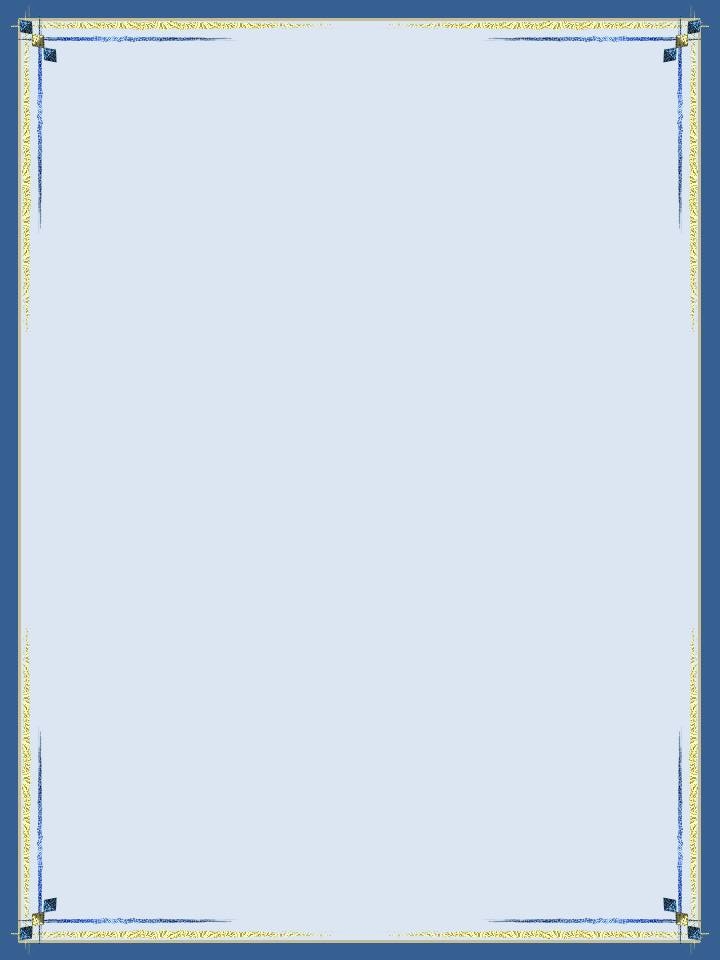 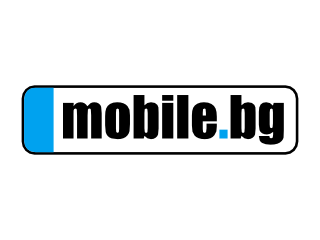 Mobile.bg – Българският автомобилен пазар: нови и втора ...Достатъчно е да иматеКомпютър, лаптоп или друго смарт устройствоДостъп до интернетЗаредете в браузъра адреса на сайта  https://www.mobile.bg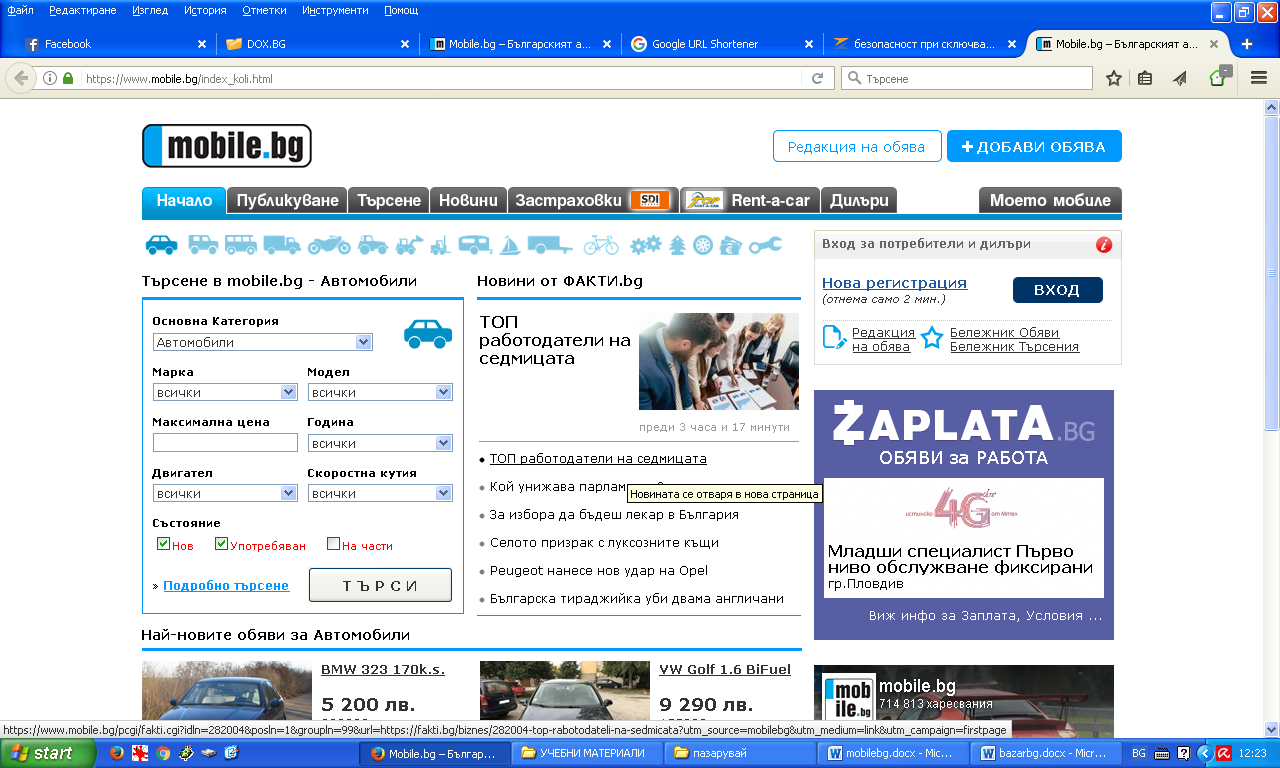 Сайтът съдържа актуални обяви за продажба на автомобили, камиони, джипове, бусове, мотоциклети, селскостопанска и строителна техника, джетове, авточасти и др.Сайтът позволява да се публикува обява, да се извършва търсене, както и други възможности, групирани в раздели.Търсене може да се извърши  по категория, вид, марка, цена, година, местоположение.Резултатите от търсенето са съпроводени с подробна информация, цена и снимки. Налице са телефон за контакт с продавача, както и възможност да се направи запитване към него.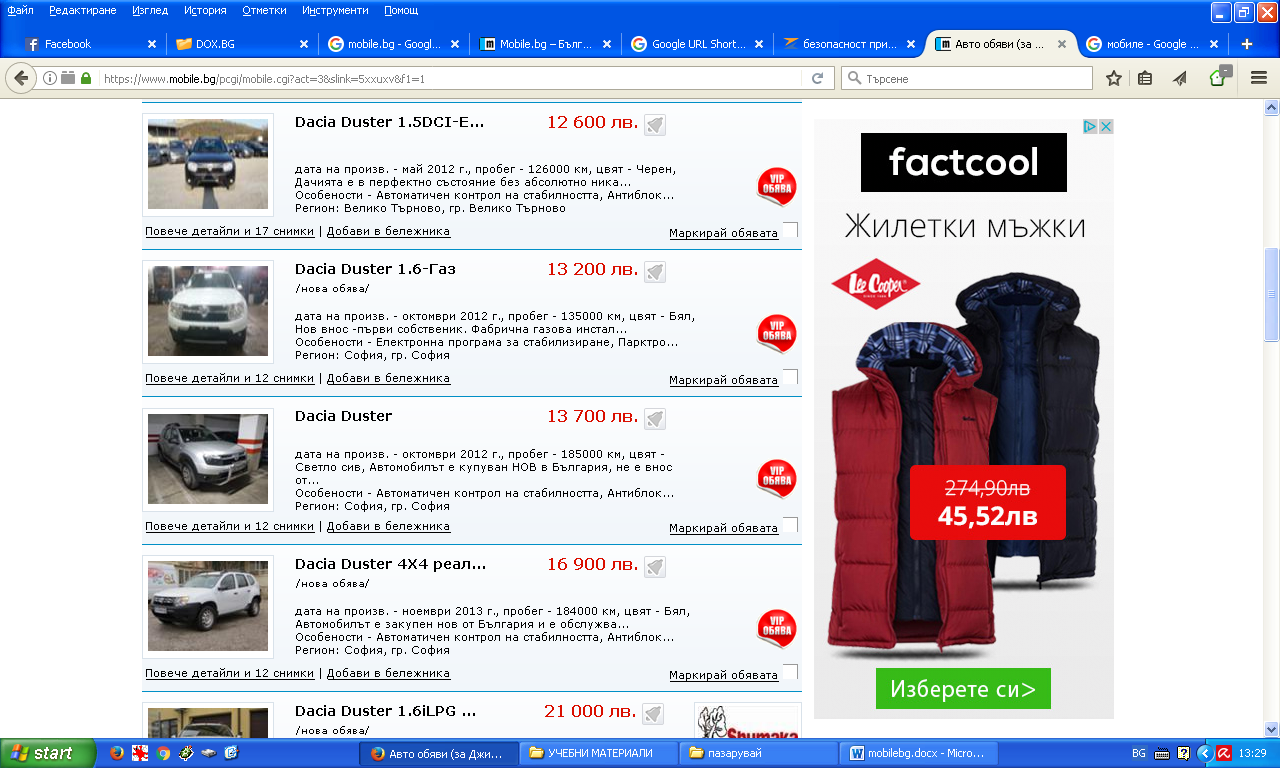 Пълната функционалност на сайта може да се използва след регистрация. 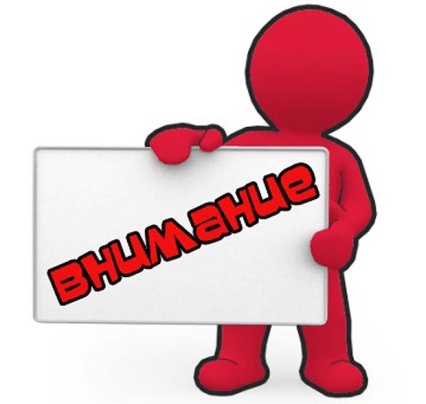 Запознайте се с общитеусловия за ползване на сайта : https://goo.gl/73shQ8